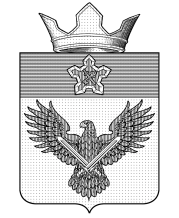 А Д М И Н И С Т Р А Ц И ЯОРЛОВСКОГО СЕЛЬСКОГО ПОСЕЛЕНИЯГОРОДИЩЕНСКОГО МУНИЦИПАЛЬНОГО РАЙОНА
ВОЛГОГРАДСКОЙ ОБЛАСТИул. Советская, 24, с. Орловка, Городищенский район, Волгоградская область, 403014Телефон: (84468) 4-82-17; Телефакс: (84468) 4-82-09;E-mail: mo_orlovka@mail.ruПОСТАНОВЛЕНИЕО внесении изменений в постановление от 14.12.2015 № 1-1/139 «О создании комиссии для обследования жилищных условий граждан»В соответствии с Постановлением Главы Администрации Волгоградской области от 24 апреля 2006 года № 455 «О некоторых вопросах реализации Закона Волгоградской области от 1 декабря 2005 № 1125-ОД «О порядке ведения органами местного самоуправления учета граждан   в качестве нуждающихся   в жилых помещениях, предоставляемых по договорам социального найма в Волгоградской области», руководствуясь Уставом Орловского сельского поселения постановляю:В связи с кадровыми изменениями:Внести в постановление от 14.12.2015 № 1-1/139 «О создании комиссии для обследования жилищных условий граждан» следующие изменения:Создать комиссию для обследования жилищных условий   граждан и утвердить ее состав согласно приложению;Утвердить прилагаемое Положение о комиссии для обследования жилищных условий;Настоящее постановление подлежит официальному опубликованию (обнародованию) и вступает в силу со дня его опубликования (обнародования).Контроль за исполнением настоящего постановления оставляю за собой.Глава Орловского сельского поселения							Ф.М. ГрачёвПриложение к постановлению от 23.11.2018 № 1-1/95Состав комиссии для обследования жилищных условий граждан.Председатель комиссии: Грачёв Фёдор Михайлович - глава администрации Орловского сельского поселенияСекретарь комиссии: Якушкина Мария Николаевна – ведущий специалист администрации Орловского сельского поселенияЧлены комиссии:1. Ерохина Вера Ивановна - ведущий специалист администрации Орловского сельского поселения2. Страхова Светлана Владимировна -  ведущий специалист администрации Орловского сельского поселения3. Денисова Любовь Николаевна - заведующая библиотекой МКУ «Центр культурного, спортивного и библиотечного обслуживания населения» (по согласованию).от 23.11.2018№ 1-1/95